                                                                                                                                                                                                                                 Załącznik do Uchwały Nr 17/6/2022Zarządu Świętokrzyskiego Banku Spółdzielczego w Jędrzejowie z dnia 07 listopada 2022r. 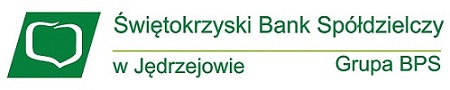 TARYFA opłat i prowizji  bankowychŚwiętokrzyskiego Banku Spółdzielczego w Jędrzejowiedla Klientów IndywidualnychJędrzejów, listopad 2022Zakres operacji i usług bankowych przedstawionych w „Taryfie opłat i prowizji bankowych Świętokrzyskiego Banku Spółdzielczego w Jędrzejowie dla klientów indywidualnych” zwanej dalej Taryfą dotyczy osób fizycznych, posiadających rachunki w Banku i innych klientów ŚBS.I Postanowienia ogólneObowiązująca Taryfa prowizji i opłat za czynności bankowe Świętokrzyskiego Banku Spółdzielczego w Jędrzejowie może ulec zmianie w okresie obowiązywania polegającej na obniżeniu lub podwyższeniu opłat i prowizji na zasadach określonych w Regulaminie otwierania i prowadzenia rachunków bankowych dla osób fizycznych.Jeżeli wprowadzane zmiany opłat lub prowizji obejmują czynności, które są lub mogą być wykonywane w związku z Umową zawartą z Bankiem, Bank informuje, na trwałym nośniku, w szczególności w formie papierowej lub elektronicznej- Kredytobiorcę/Posiadacza rachunku o zakresie wprowadzanych zmian w terminie nie później niż dwa miesiące przed datą ich wejścia w życie. Sposób przekazywania informacji o zmianie Taryfy określa Umowa zawarta z Bankiem.W przypadku, gdy:Kredytobiorca nie akceptuje proponowanych zmian Taryfy, ma prawo wypowiedzenia Umowy kredytu na zasadach określonych w Umowie kredytu, informując o tym Bank w formie pisemnej w terminie do 30 dni kalendarzowych od dnia otrzymania zawiadomienia o zmianie Taryfy. W takim przypadku Kredytobiorca jest zobowiązany do spłaty wszelkich swoich zobowiązań wobec Banku wynikających z zawartej Umowy kredytu najpóźniej w ostatnim dniu okresu wypowiedzenia.Posiadacz rachunku bankowego nie akceptuje wprowadzonych zmian do Taryfy, ma prawo przed proponowaną datą wejścia w życie zmian:wypowiedzieć umowę ze skutkiem natychmiastowym bez ponoszenia opłat,zgłosić sprzeciw wobec proponowanych zmian bez dokonania wypowiedzenia umowy, w takim przypadku Umowa rachunku wygasa z dniem poprzedzającym dzień wejścia w życie proponowanych zmian, bez ponoszenia opłat.Kredytobiorca/Posiadacz rachunku nie zgłosi sprzeciwu wobec proponowanych zmian przed proponowaną datą wejścia w życie zmian, Bank uznaje, że Kredytobiorca/Posiadacz rachunku wyraził na nie zgodę.II  Zasady pobierania prowizji i opłat bankowych w ŚBS Jędrzejów.Opłaty i prowizje pobierane są:po wykonaniu usługi lub na koniec dnia, w którym Klient złożył dyspozycję wykonania usługi;miesięcznie lub w innych okresach rozliczeniowych;zbiorczo - za wykonane usługi w trakcie okresu rozliczeniowego;zgodnie z zawartą umową.Wszelkie opłaty i prowizje bankowe pokrywa zleceniodawca operacji, chyba, że zawarte umowy stanowią inaczej.Kwoty pobieranych prowizji i opłat podlegają zaokrągleniu do jednego grosza na zasadach ogólnych. Dotyczy to również kwot prowizji i opłat pobieranych w PLN od operacji dokonywanych w obrocie dewizowym.Nie pobiera się opłat za poszukiwanie rachunków bankowych i udzielanie pisemnej informacji o obrotach i stanach rachunków, gdy poszukiwanie dokonywane jest na żądanie osób, o których mowa w art. 110 Prawa bankowego.Za operacje dewizowe zlecone przez rezydentów pobiera się dodatkowo opłaty i prowizje podane przez banki pośredniczące i inne podmioty finansowe przy wykonaniu zlecenia oraz poniesione koszty kurierskie i telekomunikacyjne.Opłaty i prowizje od czynności bankowych w obrocie dewizowym ustalane są w walucie polskiej.W przypadku, gdy Taryfa określa wysokość prowizji i opłat w granicach „od …  do” wysokość pobieranych opłat i prowizji ustalana jest indywidualnie 
w podanych granicach. Za usługi nietypowe i nie przewidziane w Taryfie a wykonywane przez Bank na życzenie Klienta - Zarząd Banku lub osoba zarządzająca daną jednostka organizacyjną Banku może, po ustaleniu wcześniej z Klientem, ustalić opłatę wg skalkulowanych lub rzeczywistych kosztów ponoszonych przez Bank  w związku z wykonywaniem danej usługi.Powyższe zasady nie dotyczą umów podpisanych w oparciu o  wygrane przetargi  na obsługę  rachunków i odrębnie wynegocjowanych z klientem.Taryfa nie jest równoznaczna z ofertą Banku. Istnienie określonej pozycji w Taryfie nie zobowiązuje Banku do sprzedaży produktu/usługi, której dotyczy.Powyższa regulacja ma charakter ogólny obowiązujący wszystkich Klientów. Odmienne postanowienia mogą wynikać z umów zawieranych z Bankiem.Część I. Rachunki osób fizycznychTabela. 1 Konta osobisteTabela 2. Pozostałe rachunki bankowe:Tabela 3. Przekazy w obrocie dewizowymTabela. 4 Dodatkowe czynności związane z obsługą rachunków:Część II. Czynności kasowe i inne czynności nie związane z obsługą rachunkówCzęść III. Opłaty i prowizje związane z udzielaniem kredytów dla osób fizycznychLp.Rodzaj usług (czynności)Tryb pobieraniaPOL KontoPol Konto dla każdegoPol Konto dla każdegoPol-Konto VIPKonta  dla młodychKonta  dla młodychKonta  dla młodychPol Konto rodzinneLp.Rodzaj usług (czynności)Tryb pobieraniaPOL KontoDla Posiadaczy, którzy ukończyli 26 rok życiaDla Posiadaczy, którzy nie ukończyli 26 rok życiaPol-Konto VIPKonto Junior 
(od 6-13 r.ż.)Konto Junior 
(od 6-13 r.ż.)w Aplikacji ŚBS-JUNIOR KontoMłodzieżowe 
(od 13-18 r.ż.)Pol Konto rodzinne1Otwarcie i likwidacja rachunkujednorazowo0,00*zł/20,00 zł*Przy podaniu adresu email do przesyłania korespondencji związanej z rachunkiem0,00*zł / 20,00 zł*Przy podaniu adresu email do przesyłania korespondencji związanej z rachunkiem0,00*zł /20,00 zł*Przy podaniu adresu email do przesyłania korespondencji związanej z rachunkiem0,00*zł /20,00 zł. *Przy podaniu adresu email do przesyłania korespondencji związanej z rachunkiem0,00 zł0,00 zł0,00 zł0,00*zł /20,00*zł. *Przy podaniu adresu email do przesyłania korespondencji związanej z rachunkiem2Prowadzenie rachunkumiesięcznie3,00 zł0,00* zł / 6,00 zł *opłata nie jest pobierana w przypadku wpływu na rachunek w poprzednim miesiącu kalendarzowym kwoty min. 1 500,00 zł)0,00 zł19,90 zł0,00 zł0,00 zł0,00 zł0,00*zł /6,00* zł. * rachunek jest przeznaczony dla klientów, którzy otworzą konto Junior-13;  konto w Aplikacji ŚBS JUNIOR lub Konto młodzieżowe dla dziecka +13 oraz wpływ na rachunek  w poprzednim miesiącu kalendarzowym wyniesie min. 500 zł. brak wpływu generuje prowizję 6zł3System Bankowości InternetowejSystem Bankowości InternetowejSystem Bankowości InternetowejSystem Bankowości InternetowejSystem Bankowości InternetowejSystem Bankowości InternetowejSystem Bankowości InternetowejSystem Bankowości InternetowejSystem Bankowości InternetowejSystem Bankowości Internetowej3.1Dostęp do systemumiesięcznie3,00 zł0,00 zł0,00 zł0,00 złn.d.n.d.0,00 zł0,00 zł3.2wysłanie hasła jednorazowego za pomocą SMS (sms autoryzujący)za każdy wysłany sms0,40 zł0,40 zł0,40 zł0,00 złn.d.n.d.0,00 zł0,40 zł3.3Odblokowanie dostępu do rachunkujednorazowo5,00 zł5,00 zł5,00 zł5,00 złn.d.n.d.5,00 zł5,00 zł4Usługa SMS-BANKINGUsługa SMS-BANKINGUsługa SMS-BANKINGUsługa SMS-BANKINGUsługa SMS-BANKINGUsługa SMS-BANKINGUsługa SMS-BANKINGUsługa SMS-BANKINGUsługa SMS-BANKINGUsługa SMS-BANKING4.1Abonament miesięczny za korzystanie z usługi SMS- BANKING - informacji o wpływach na rachunekmiesięcznie3,00 zł3,00 zł3,00 zł0,00 złn.d.n.d.0,00 zł3,00 zł5Wpłaty i wypłatyWpłaty i wypłatyWpłaty i wypłatyWpłaty i wypłatyWpłaty i wypłatyWpłaty i wypłatyWpłaty i wypłatyWpłaty i wypłatyWpłaty i wypłatyWpłaty i wypłaty5.1Wpłata gotówkowaza wpłatę0,00 zł0,00 zł0,00 zł0,00 złn.d.n.d.0,00 zł0,00 zł5.2Wypłata gotówkowaza wypłatę3 operacje w miesiącu za 0 zł., od 4-tej operacji w miesiącu 0,5% min. 3 zł.3 operacje w miesiącu za 0 zł., od 4-tej operacji w miesiącu 0,5% min. 3 zł.0,00 zł0,00 złn.d.n.d.0,00 zł0,00 zł6Przelewy krajowePrzelewy krajowePrzelewy krajowePrzelewy krajowePrzelewy krajowePrzelewy krajowePrzelewy krajowePrzelewy krajowePrzelewy krajowePrzelewy krajowe6.1Przelew wewnętrznyPrzelew wewnętrznyPrzelew wewnętrznyPrzelew wewnętrznyPrzelew wewnętrznyPrzelew wewnętrznyPrzelew wewnętrznyPrzelew wewnętrznyPrzelew wewnętrznyPrzelew wewnętrzny6.1.1W placówce Banku za przelew4,00 zł4,00 zł4,00 zł4,00 złn.d.n.d.4,00 zł4,00 zł6.1.2W systemie bankowości internetowejza przelew0,00 zł0,00 zł0,00 zł0,00 złn.d.n.d.0,00 zł0,00 zł.6.2Przelew zewnętrzny w systemie ELIXIR3)Przelew zewnętrzny w systemie ELIXIR3)Przelew zewnętrzny w systemie ELIXIR3)Przelew zewnętrzny w systemie ELIXIR3)Przelew zewnętrzny w systemie ELIXIR3)Przelew zewnętrzny w systemie ELIXIR3)Przelew zewnętrzny w systemie ELIXIR3)Przelew zewnętrzny w systemie ELIXIR3)Przelew zewnętrzny w systemie ELIXIR3)Przelew zewnętrzny w systemie ELIXIR3)6.2.1W placówce Bankuza przelew6,00 zł6,00 zł6,00 zł6,00 złn.d.n.d.6,00 zł6,00 zł6.2.2Za pośrednictwem bankowości internetowejza przelew1,00 zł0,00 *zł / 1,00 zł *realizacja pierwszych 5 krajowych przelewów lub zleceń stałych w miesiącu zwolniona z prowizji0,00 zł0,00 złn.d.n.d.0,00 zł0,00 zł6.3.Przelew zewnętrzny w systemie SORBNETza przelew40,00zł40,00 zł40,00 zł40,00 złn.d.n.d.40,00 zł40,00 zł.7.Przekazy w obrocie dewizowym zgodnie z tabelą nr 3Przekazy w obrocie dewizowym zgodnie z tabelą nr 3Przekazy w obrocie dewizowym zgodnie z tabelą nr 3Przekazy w obrocie dewizowym zgodnie z tabelą nr 3Przekazy w obrocie dewizowym zgodnie z tabelą nr 3Przekazy w obrocie dewizowym zgodnie z tabelą nr 3Przekazy w obrocie dewizowym zgodnie z tabelą nr 3Przekazy w obrocie dewizowym zgodnie z tabelą nr 3Przekazy w obrocie dewizowym zgodnie z tabelą nr 3Przekazy w obrocie dewizowym zgodnie z tabelą nr 38.Zlecenia stałeZlecenia stałeZlecenia stałeZlecenia stałeZlecenia stałeZlecenia stałeZlecenia stałeZlecenia stałeZlecenia stałeZlecenia stałe8.1Rejestracja/modyfikacja/odwołanie zlecenia w placówce Bankuza zlecenie8,00 zł8,00 zł8,00 zł8,00 złn.d.n.d.8,00 zł8,00 zł8.2Rejestracja/modyfikacja/odwołanie zlecenia w bankowości internetowejza zlecenie0,00 zł0,00 zł0,00 zł0,00 zł n.d.n.d.0,00 zł0,00 zł8.3realizacja zlecenia w placówce Banku na rachunki w BS Jędrzejówza zlecenie4,00 zł4,00 zł4,00 zł4,00 złn.d.n.d.4,00 zł4,00 zł.8.4realizacja zlecenia na rachunki w BS Jędrzejów za pośrednictwem bankowości internetowejza zlecenie0,00 zł0,00 zł0,00 zł0,00 zł n.d.n.d.0,00 zł0,00zł8.5realizacja zlecenia w placówce Banku na rachunki w innych bankachza zlecenie6,00 zł6,00 zł6,00 zł6,00 złn.d.n.d.6,00 zł6,00 zł8.6realizacja zlecenia na rachunki w innych bankach za pośrednictwem bankowości internetowejza zlecenie1,00 zł0,00 *zł / 1,00 zł *realizacja pierwszych 5 krajowych przelewów lub zleceń stałych w miesiącu zwolniona z prowizji0,00 zł0,00 złn.d.n.d.0,00 zł0,00 zł9Karty debetowe: VISA Classic Debetowa, VISA payWaveKarty debetowe: VISA Classic Debetowa, VISA payWaveKarty debetowe: VISA Classic Debetowa, VISA payWaveKarty debetowe: VISA Classic Debetowa, VISA payWaveKarty debetowe: VISA Classic Debetowa, VISA payWaveKarty debetowe: VISA Classic Debetowa, VISA payWaveKarty debetowe: VISA Classic Debetowa, VISA payWaveKarty debetowe: VISA Classic Debetowa, VISA payWaveKarty debetowe: VISA Classic Debetowa, VISA payWaveKarty debetowe: VISA Classic Debetowa, VISA payWave9.1Wydanie/wznowienie karty debetowejjednorazowo0,00 zł0,00 zł0,00 zł0,00 zł.n.d.0,00 zł0,00 zł0,00 zł9.2Wydanie duplikatu kartyjednorazowo10,00 zł10,00 zł10,00 zł0,00 złn.d.10,00 zł10,00 zł10,00 zł9.3Użytkowanie kartymiesięcznie3,00 zł5,99 zł/0,00 zł* *opłaty nie pobiera się w przypadku, gdy w poprzednim miesiącu kalendarzowym wartość transakcji bezgotówkowych dokonanych kartą wynosi co najmniej 400,00 zł5,99 zł/0,00 zł* *opłaty nie pobiera się w przypadku, gdy w poprzednim miesiącu kalendarzowym wartość transakcji bezgotówkowych dokonanych kartą wynosi co najmniej 200,00 zł0,00 złn.d.0,00 zł0,00 zł0,00 zł9.4Transakcje bezgotówkoweod transakcji0,00 zł0,00 zł0,00 zł0,00 złn.d.0,00 zł0,00 zł0,00 zł10.Wypłata gotówkowa w bankomatach i pozostałych punktachWypłata gotówkowa w bankomatach i pozostałych punktachWypłata gotówkowa w bankomatach i pozostałych punktachWypłata gotówkowa w bankomatach i pozostałych punktachWypłata gotówkowa w bankomatach i pozostałych punktachWypłata gotówkowa w bankomatach i pozostałych punktachWypłata gotówkowa w bankomatach i pozostałych punktachWypłata gotówkowa w bankomatach i pozostałych punktachWypłata gotówkowa w bankomatach i pozostałych punktachWypłata gotówkowa w bankomatach i pozostałych punktach10.1we  wskazanych  bankomatach  banków spółdzielczych należących do zrzeszeń Banku BPS  S.A. i SGB S.A. oraz bankomatach BGŻ BNP PARIBAS S A  i sieci Planet Cash.Uwaga: Lista bankomatów dostępna w placówkach i na stronie internetowej Banku.od transakcji0,00 zł0,00 zł0,00 zł0,00 złn.d.0,00 zł0,00 zł0,00 zł10.2W innych bankomatach w krajuod transakcji3% min 6,00 zł3% min 6,00 zł3% min 6,00 zł3% min 6,00 złn.d.3% min 
6,00 zł3% min 
6,00 zł3% min 
6,00 zł10.3w bankomatach zagranicznychod transakcji3% min 10,00 zł3% min 10,00 zł3% min 10,00 zł3% min 10,00 złn.d.3% min 
10,00 zł3% min 10,00 zł3% min 10,00 zł10.4poprzez usługę Visa  cashback (wypłata  gotówki w kasie  placówki handlowo- usługowej ) w Polsceod transakcji3,00 zł3,00 zł3,00 zł3,00 złn.d.3,00 zł3,00 zł3,00 zł10.6w placówkach Poczty Polskiejod transakcji3% min 6,00 zł3% min 6,00 zł3% min 6,00 zł3% min 6,00 złn.d3% min 
6,00 zł3% min 
6,00 zł3% min 
6,00 zł10.7 w punktach akceptujących kartę w kraju od transakcji3% min 6,00 zł 3% min 6,00 zł3% min 6,00 zł3% min 6,00 złn.d.3% min 
6,00 zł3% min 
6,00 zł3% min 
6,00 zł10.8 w punktach akceptujących kartę za granicą  od transakcji3% min 10,00 zł 3% min 10,00 zł3% min 10,00 zł3% min 10,00 złn.d.3% min 
10,00 zł3% min 10,00 zł3% min 10,00 zł10.9Sprawdzenie salda w bankomacieod transakcji0,00 zł0,00 zł0,00 zł0,00 złn.d.0,00 zł0,00 zł0,00 zł10.10prowizja za przewalutowanie w walucie innej niż PLNod transakcji0,00 zł0,00 zł0,00 zł0,00 złn.d.0,00 zł0,00 zł0,00 zł10.11Powtórne generowanie i wysyłka  PIN na wniosek Użytkownikaod transakcji10,00 zł10,00 zł10,00 zł10,00 złn.d. 10,00 zł10,00 zł10,00 zł10.12Awaryjna  wypłata gotówki  za  granicą  po utracie  kartyod transakcji1.000,00 zł1.000,00 zł1.000,00 zł1.000,00 złn.d.1.000,00 zł1.000,00 zł1000,00 zł10.13Zmiana limitów na karcie w oddziale bankuod zmiany6,00 zł6,00 zł6,00 zł6,00 złn.d.6,00 zł6,00 zł6,00 zł10.14czasowe zablokowanie/odblokowanie kartyjednorazowo10,00 zł10,00 zł10,00 zł10,00 złn.d.10,00 zł10,00 zł10,00 zł11Naklejka zbliżeniowa Visa payWaveNaklejka zbliżeniowa Visa payWaveNaklejka zbliżeniowa Visa payWaveNaklejka zbliżeniowa Visa payWaveNaklejka zbliżeniowa Visa payWaveNaklejka zbliżeniowa Visa payWaveNaklejka zbliżeniowa Visa payWaveNaklejka zbliżeniowa Visa payWaveNaklejka zbliżeniowa Visa payWaveNaklejka zbliżeniowa Visa payWave11.1wydanie/wznowieniejednorazowo10,00 zł10,00 zł10,00 zł10,00 złn.d.n.d.10,00 zł10,00 zł11.2Wydanie duplikatu naklejki zbliżeniowejjednorazowo10,00 zł10,00 zł10,00 zł10,00 złn.d.n.d.10,00 zł10,00 zł11.3wydanie nowej naklejki zbliżeniowej w miejsce zastrzeżonejjednorazowo10,00 zł10,00 zł10,00 zł10,00 złn.d.n.d.10,00 zł10,00 zł11.4użytkowanie naklejki zbliżeniowejmiesięcznie3,00 zł3,00 zł3,00 zł3,00 złn.d.n.d.3,00 zł3,00 zł12Udzielenie informacji o rachunkuUdzielenie informacji o rachunkuUdzielenie informacji o rachunkuUdzielenie informacji o rachunkuUdzielenie informacji o rachunkuUdzielenie informacji o rachunkuUdzielenie informacji o rachunkuUdzielenie informacji o rachunkuUdzielenie informacji o rachunku12.1telefonicznie na hasłomiesięcznie3,00 zł3,00 zł3,00 zł0,00 złn.d.n.d.0,00 zł0,00 zł13Wyciąg z rachunku bankowegoWyciąg z rachunku bankowegoWyciąg z rachunku bankowegoWyciąg z rachunku bankowegoWyciąg z rachunku bankowegoWyciąg z rachunku bankowegoWyciąg z rachunku bankowegoWyciąg z rachunku bankowegoWyciąg z rachunku bankowego13.1wyciąg miesięczny, za miesiąc kalendarzowyjednorazowo0,00 zł0,00 zł0,00 zł0,00 złn.d.n.d.0,00 zł0,00 zł13.4wyciąg miesięczny wysłany pocztąZa wyciąg10,00 zł10,00 zł10,00 zł10,00 złn.d.n.d.10,00 zł10,00 zł13.5sporządzenie kopii wyciągu/dowodu księgowego/potwierdzenia realizacji przekazuza dokument20,00 zł20,00 zł20,00 zł20,00 złn.d.n.d.20,00 zł20,00 zł14.Polecenie zapłatyPolecenie zapłatyPolecenie zapłatyPolecenie zapłatyPolecenie zapłatyPolecenie zapłatyPolecenie zapłatyPolecenie zapłatyPolecenie zapłatyPolecenie zapłaty14.1Rejestracja polecenia zapłaty /Modyfikacja /odwołanie  polecenia  zapłatyza zlecenie8,00 zł 8,00 zł8,00 zł8,00 złn.d.n.d.8,00 zł8,00 zł14.3Odmowa  wykonania  polecenia zapłaty brak środków na rachunku dłużnika za zlecenie8,00 zł 8,00 zł8,00 zł8,00 złn.d.n.d.8,00 zł8,00 złPozostałePozostałePozostałePozostałePozostałePozostałePozostałePozostałePozostałePozostałePozostałeWysyłka zawiadomienia o nr rachunku klienta do ZUS/KRUS/US/inne na wniosek klientaza dokument13 zł13 zł13 zł13 złn.d.n.d.n.d.13 złLp.Rodzaj usługRodzaj usługTryb pobieraniaTryb pobieraniaStawka obowiązującaI.Rachunek prowadzony dla Kas Zapomogowo Pożyczkowych, Szkolnej Kasy Oszczędnościowej, oraz Rady RodzicówRachunek prowadzony dla Kas Zapomogowo Pożyczkowych, Szkolnej Kasy Oszczędnościowej, oraz Rady RodzicówRachunek prowadzony dla Kas Zapomogowo Pożyczkowych, Szkolnej Kasy Oszczędnościowej, oraz Rady RodzicówRachunek prowadzony dla Kas Zapomogowo Pożyczkowych, Szkolnej Kasy Oszczędnościowej, oraz Rady RodzicówRachunek prowadzony dla Kas Zapomogowo Pożyczkowych, Szkolnej Kasy Oszczędnościowej, oraz Rady Rodziców1.Podstawowe opłaty związane z prowadzeniem rachunku:	Podstawowe opłaty związane z prowadzeniem rachunku:	Podstawowe opłaty związane z prowadzeniem rachunku:	Podstawowe opłaty związane z prowadzeniem rachunku:	Podstawowe opłaty związane z prowadzeniem rachunku:	1.1Otwarcie i likwidacja rachunkuOtwarcie i likwidacja rachunkujednorazowojednorazowo0,00 zł1.2Prowadzenie rachunkuProwadzenie rachunkumiesięczniemiesięcznie0,00 zł1.3Wpłata/wypłata gotówkowaWpłata/wypłata gotówkowaza transakcjęza transakcję0,00 zł2.System bankowości Internetowej / Serwis do obsługi Szkolnych Akcji Oszczędzania(e-sko)System bankowości Internetowej / Serwis do obsługi Szkolnych Akcji Oszczędzania(e-sko)System bankowości Internetowej / Serwis do obsługi Szkolnych Akcji Oszczędzania(e-sko)System bankowości Internetowej / Serwis do obsługi Szkolnych Akcji Oszczędzania(e-sko)System bankowości Internetowej / Serwis do obsługi Szkolnych Akcji Oszczędzania(e-sko)2.1Dostęp do systemu Internet Banking(Rada Rodziców, KZP)Dostęp do systemu Internet Banking(Rada Rodziców, KZP) miesięcznie miesięcznie3,00 zł 2.2Dostęp do serwisu e-sko ( tylko SKO)Dostęp do serwisu e-sko ( tylko SKO) miesięcznie miesięcznie0,00 zł2.3wysłanie hasła jednorazowego za pomocą SMS(sms autoryzujący)wysłanie hasła jednorazowego za pomocą SMS(sms autoryzujący)za każdy wysłany smsza każdy wysłany sms0,40 zł 2.4Odblokowanie dostępu do rachunkuOdblokowanie dostępu do rachunkujednorazowojednorazowo5,00 zł3.Usługa SMS-BANKINGUsługa SMS-BANKINGUsługa SMS-BANKINGUsługa SMS-BANKINGUsługa SMS-BANKING3.1Abonament miesięczny za korzystanie z usługi SMS- BANKING-informacji o wpływach na rachunekAbonament miesięczny za korzystanie z usługi SMS- BANKING-informacji o wpływach na rachunekmiesięczniemiesięcznie3,00 zł4.Przelewy krajowePrzelewy krajowePrzelewy krajowePrzelewy krajowePrzelewy krajowe4.1Przelew wewnętrznyPrzelew wewnętrznyPrzelew wewnętrznyPrzelew wewnętrznyPrzelew wewnętrzny4.1.1W placówce Banku W placówce Banku za przelewza przelew4,00 zł4.1.2W systemie bankowości internetowejW systemie bankowości internetowejza przelewza przelew0,00 zł4.2Przelew zewnętrzny w systemie ELIXIRPrzelew zewnętrzny w systemie ELIXIRPrzelew zewnętrzny w systemie ELIXIRPrzelew zewnętrzny w systemie ELIXIRPrzelew zewnętrzny w systemie ELIXIR4.2.1W placówce BankuW placówce Bankuza przelewza przelew6,00 zł 4.2.2Za pośrednictwem bankowości internetowejZa pośrednictwem bankowości internetowejza przelewza przelew1,00 zł4.3Przelew zewnętrzny w systemie SORBNETPrzelew zewnętrzny w systemie SORBNETza przelewza przelew 40,00 zł5.Przekazy w obrocie dewizowym  zgodnie z Tabelą 3.Przekazy w obrocie dewizowym  zgodnie z Tabelą 3.Przekazy w obrocie dewizowym  zgodnie z Tabelą 3.Przekazy w obrocie dewizowym  zgodnie z Tabelą 3.Przekazy w obrocie dewizowym  zgodnie z Tabelą 3.6.Zlecenia stałeZlecenia stałeZlecenia stałeZlecenia stałeZlecenia stałe6.1Rejestracja/modyfikacja/odwołanie zlecenia w placówce BankuRejestracja/modyfikacja/odwołanie zlecenia w placówce Bankuza zlecenieza zlecenie8,00 zł6.2Rejestracja/modyfikacja/odwołanie zlecenia w bankowości internetowejRejestracja/modyfikacja/odwołanie zlecenia w bankowości internetowejza zlecenieza zlecenie0,00 zł6.3realizacja zlecenia w placówce Banku na rachunki w BS Jędrzejówrealizacja zlecenia w placówce Banku na rachunki w BS Jędrzejówza zlecenieza zlecenie4,00 zł6.4realizacja zlecenia na rachunki w BS Jędrzejów za pośrednictwem bankowości internetowejrealizacja zlecenia na rachunki w BS Jędrzejów za pośrednictwem bankowości internetowejza zlecenieza zlecenie1,00 zł6.5realizacja zlecenia w placówce Banku na rachunki w innych bankachrealizacja zlecenia w placówce Banku na rachunki w innych bankachza zlecenieza zlecenie6,00 zł6.6realizacja zlecenia na rachunki w innych bankach za pośrednictwem bankowości internetowejrealizacja zlecenia na rachunki w innych bankach za pośrednictwem bankowości internetowejza zlecenieza zlecenie1,00 zł7.Udzielenie informacji o rachunkuUdzielenie informacji o rachunkuUdzielenie informacji o rachunkuUdzielenie informacji o rachunkuUdzielenie informacji o rachunku7.1telefonicznie na hasłotelefonicznie na hasłomiesięczniemiesięcznie5,00 zł8.Wyciąg z rachunku bankowegoWyciąg z rachunku bankowegoWyciąg z rachunku bankowegoWyciąg z rachunku bankowegoWyciąg z rachunku bankowego8.1wyciąg miesięczny, za miesiąc kalendarzowywyciąg miesięczny, za miesiąc kalendarzowyjednorazowojednorazowo0,00 zł8.2wyciąg miesięczny wysłany pocztąwyciąg miesięczny wysłany pocztą10,00 zł8.3sporządzenie kopii wyciągu/dowodu księgowego/potwierdzenia realizacji przekazusporządzenie kopii wyciągu/dowodu księgowego/potwierdzenia realizacji przekazuza dokumentza dokument20,00 złIIRachunek oszczędnościowy POL-EfektRachunek oszczędnościowy POL-EfektRachunek oszczędnościowy POL-EfektRachunek oszczędnościowy POL-EfektRachunek oszczędnościowy POL-Efekt1Otwarcie i likwidacja rachunkujednorazowojednorazowo0,00 zł0,00 zł2Prowadzenie rachunkumiesięczniemiesięcznie0,00 zł0,00 zł3System bankowości InternetowejSystem bankowości InternetowejSystem bankowości InternetowejSystem bankowości InternetowejSystem bankowości Internetowej3.1Dostęp do systemu miesięczniemiesięcznie3,00 zł3,00 zł3.2wysłanie hasła jednorazowego za pomocą SMS (sms autoryzujący)za każdy wysłany smsza każdy wysłany sms0,40 zł0,40 zł3.3Odblokowanie dostępu do rachunkujednorazowojednorazowo5,00 zł5,00 zł4.Wpłaty i wypłaty Wpłaty i wypłaty Wpłaty i wypłaty Wpłaty i wypłaty Wpłaty i wypłaty 4.1Wpłata gotówkowaza wpłatęza wpłatę0,00 zł0,00 zł4.2Wypłata gotówkowa w trakcie jednego okresu rozliczeniowego (1 miesiąc kalendarzowy):Wypłata gotówkowa w trakcie jednego okresu rozliczeniowego (1 miesiąc kalendarzowy):Wypłata gotówkowa w trakcie jednego okresu rozliczeniowego (1 miesiąc kalendarzowy):Wypłata gotówkowa w trakcie jednego okresu rozliczeniowego (1 miesiąc kalendarzowy):Wypłata gotówkowa w trakcie jednego okresu rozliczeniowego (1 miesiąc kalendarzowy):4.2pierwsza wypłataza wypłatęza wypłatę0,00 zł0,00 zł4.2kolejna wypłataza wypłatęza wypłatę10,00 zł10,00 zł5Przelewy krajowePrzelewy krajowePrzelewy krajowePrzelewy krajowePrzelewy krajowe5.1Przelew wewnętrznyPrzelew wewnętrznyPrzelew wewnętrznyPrzelew wewnętrznyPrzelew wewnętrzny5.1w placówce Banku za przelewza przelew 4,00 zł  4,00 zł 5.1w systemie bankowości internetowejza przelewza przelew0,00 zł0,00 zł5.2Przelew zewnętrzny w systemie ELIXIR10):Przelew zewnętrzny w systemie ELIXIR10):Przelew zewnętrzny w systemie ELIXIR10):Przelew zewnętrzny w systemie ELIXIR10):Przelew zewnętrzny w systemie ELIXIR10):5.2w placówce Bankuza przelewza przelew 6,00 zł  6,00 zł 5.2za pośrednictwem bankowości internetowejza przelewza przelew0,00 zł0,00 zł5.3Przelew zewnętrzny w systemie SORBNETza przelewza przelew 40,00 zł 40,00 zł6.Przekazy w obrocie dewizowym  zgodnie z Tabelą 3.	Przekazy w obrocie dewizowym  zgodnie z Tabelą 3.	Przekazy w obrocie dewizowym  zgodnie z Tabelą 3.	Przekazy w obrocie dewizowym  zgodnie z Tabelą 3.	Przekazy w obrocie dewizowym  zgodnie z Tabelą 3.	7.Usługa SMS -BANKING informacja o wpływach na rachunekmiesięczniemiesięcznie3,00 zł3,00 zł8.Telefoniczne udzielenie informacji o rachunku na hasłomiesięczniemiesięcznie3,00 zł3,00 zł9.Zlecenia stałeZlecenia stałeZlecenia stałeZlecenia stałeZlecenia stałe9.1Rejestracja/modyfikacja/odwołanie zlecenia w placówce Bankuza zlecenieza zlecenie8,00 zł8,00 zł9.2Rejestracja/modyfikacja/odwołanie zlecenia w bankowości internetowejza zlecenieza zlecenie0,00 zł0,00 zł9.3realizacja zlecenia w placówce Banku na rachunki w BS Jędrzejówza zlecenieza zlecenie4,00 zł4,00 zł9.4realizacja zlecenia na rachunki w BS Jędrzejów za pośrednictwem bankowości internetowejza zlecenieza zlecenie0,00 zł0,00 zł9.5realizacja zlecenia w placówce Banku na rachunki w innych bankachza zlecenieza zlecenie6,00 zł 6,00 zł 9.6realizacja zlecenia na rachunki w innych bankach za pośrednictwem bankowości internetowejza zlecenieza zlecenie0,00 zł0,00 złIIIKonto Przyjazne (PRP)IIIKonto Przyjazne (PRP)IIIKonto Przyjazne (PRP)IIIKonto Przyjazne (PRP)1.Podstawowe opłaty związane z prowadzeniem rachunku:Podstawowe opłaty związane z prowadzeniem rachunku:Podstawowe opłaty związane z prowadzeniem rachunku:1.1Otwarcie i likwidacja rachunkujednorazowo0,00 zł1.2Prowadzenie rachunkumiesięcznie0,00 zł2.System bankowości InternetowejSystem bankowości InternetowejSystem bankowości Internetowej2.1Dostęp do systemu miesięcznie0,00 zł2.2wysłanie hasła jednorazowego za pomocą SMS (sms autoryzujący)za każdy wysłany sms0,00 zł / 0,40 zł2.3Odblokowanie dostępu do rachunkujednorazowo5,00 zł3.Usługa SMS-BANKINGUsługa SMS-BANKINGUsługa SMS-BANKING3.1Abonament miesięczny za korzystanie z usługi SMS- BANKING-informacja o wpływach na rachunekmiesięcznie3,00 zł4.Wpłaty i wypłaty Wpłaty i wypłaty Wpłaty i wypłaty 4.1Wpłata gotówkowaza wpłatę0,00 zł4.2Wypłata gotówkowaza wypłatę0,00 zł5.Przelewy krajowePrzelewy krajowePrzelewy krajowe5.1Przelew wewnętrzny:Przelew wewnętrzny:Przelew wewnętrzny:5.1.1W placówce Banku za przelew0,00 zł /   4,00 zł    5.1.2W systemie bankowości internetowejza przelew0,00 zł5.2Przelew zewnętrzny w systemie ELIXIR:Przelew zewnętrzny w systemie ELIXIR:Przelew zewnętrzny w systemie ELIXIR:5.2.1W placówce Bankuza przelew0,00 zł / 6,00 zł5.2.2Za pośrednictwem bankowości internetowejza przelew0,00 zł / 1,00 zł5.3.Przelew zewnętrzny w systemie SORBNETza przelew40,00 zł6.6.Przekazy w obrocie dewizowym  zgodnie z Tabelą 3.Przekazy w obrocie dewizowym  zgodnie z Tabelą 3.Przekazy w obrocie dewizowym  zgodnie z Tabelą 3.77Zlecenia stałeZlecenia stałeZlecenia stałe7.17.1Rejestracja/modyfikacja/odwołanie zlecenia w placówce Bankuza zlecenie8,00 zł7.27.2Rejestracja/modyfikacja/odwołanie zlecenia w bankowości internetowejza zlecenie0,00 zł7.37.3realizacja zlecenia w placówce Banku na rachunki w BS Jędrzejówza zlecenie0,00 zł / 4,00 zł 7.47.4realizacja zlecenia na rachunki w BS Jędrzejów za pośrednictwem bankowości internetowejza zlecenie0,00 zł / 1,00 zł7.57.5realizacja zlecenia w placówce Banku na rachunki w innych bankachza zlecenie0,00 zł / 6,00 zł 7.67.6realizacja zlecenia na rachunki w innych bankach za pośrednictwem bankowości internetowejza zlecenie0,00 zł / 1,00 zł8.8.Karty debetowe: VISA Classic Debetowa, VISA payWaveKarty debetowe: VISA Classic Debetowa, VISA payWaveKarty debetowe: VISA Classic Debetowa, VISA payWave8.18.1Wydanie/wznowienie karty debetowejjednorazowo0,00 zł8.28.2Wydanie duplikatu kartyjednorazowo10,00 zł8.38.3Użytkowanie kartymiesięcznie0,00 zł8.48.4Transakcje bezgotówkoweod transakcji0,00 zł8.58.5Wypłata gotówkowaWypłata gotówkowaWypłata gotówkowa8.5.18.5.1we  wskazanych  bankomatach  banków spółdzielczych należących do zrzeszeń Banku BPS  S.A. i SGB S.A. oraz bankomatach BGZ BNP PARIBAS S A  i sieci Planet Cash.Uwaga: Lista bankomatów dostępna w placówkach i na stronie internetowej Banku.od transakcji0,00 zł 8.5.28.5.2W innych bankomatach w krajuod transakcji 3% min 6,00 zł8.5.38.5.3w bankomatach zagranicznych , w tym transgraniczne transakcje  płatnicze przy użyciu karty debetowej  do płatności gotówkowych w ramach Europejskiego Obszaru Gospodarczego   w walucie EUROod transakcji 3% min 10,00 zł8.5.28.5.2w bankomatach zagranicznych , w tym transgraniczne transakcje  płatnicze przy użyciu karty debetowej  do płatności gotówkowych w ramach Europejskiego Obszaru Gospodarczego   w walucie  obcej innej niż EURO, oraz poza EOGod transakcji3% min 10,00 zł8.5.38.5.3poprzez usługę Visa  cashback (wypłata  gotówki w kasie  placówki handlowo- usługowej ) w Polsceod transakcji3,00 zł8.5.48.5.4w placówkach Poczty Polskiejod transakcji3% min 6,00 zł8.5.58.5.5 w punktach akceptujących kartę w kraju od transakcji3% min 6,00 zł8.68.6 w punktach akceptujących kartę za granicą  od transakcji3% min 10 zł8.78.7Sprawdzenie salda w bankomacieod transakcji0,00 zł8.88.8Awaryjna  wyplata gotówki  za  granicą  po utracie  kartyod transakcji1000,00 zł8.98.9Powtórne generowanie i wysyłka  PIN na wniosek Użytkownika10,00 zł8.108.10Zmiana limitów na karcie w oddziale bankuod zmiany6,00 zł9.9.Udzielenie informacji o rachunkuUdzielenie informacji o rachunkuUdzielenie informacji o rachunku9.19.1telefonicznie na hasłomiesięcznie5,00 zł10.10.Wyciąg z rachunku bankowegoWyciąg z rachunku bankowegoWyciąg z rachunku bankowego10.110.1wyciąg miesięczny, za miesiąc kalendarzowyjednorazowo0,00 zł10.210.2wyciąg miesięczny  wysłany pocztą10,00 zł10.310.3sporządzenie kopii wyciągu/dowodu księgowego/potwierdzenia realizacji przekazuza dokument20,00 złLp.Rodzaj usługStawka obowiązującaII. PRZEKAZY W OBROCIE DEWIZOWYMII. PRZEKAZY W OBROCIE DEWIZOWYMII. PRZEKAZY W OBROCIE DEWIZOWYMA. Opłata transakcyjna za realizację przekazów wysyłanych do banków krajowych i zagranicznychRealizacja w placówceRealizacja w Internet Banking1.Polecenie przelewu SEPA do banków krajowych6,00 zł1,00 złdo banków zagranicznych 6,00 zł1,00 zł2Polecenie przelewu TARGET/SWIFT w ramach EOG i poza EOGw ramach EOG w EUR50,00 zł25,00 złw ramach EOG w walucie innej niż EUR50,00 zł25,00 złpoza EOG w EUR, USD i GBP50,00 zł25,00 zł3.Polecenie przelewu w walucie obcej (wysyłane do banków krajowych)50,00 zł25,00 zł4.Polecenia wypłaty Uwaga: niezależnie od prowizji pobiera się zryczałtowane koszty banków pośredniczących określone w pkt.8, w przypadku opcji kosztowej „OUR”6,00 zł5,00 zł5.Realizacja (sprzedaż) poleceń wypłaty w trybie niestandardowymUwaga: opłatę pobiera się niezależnie od prowizji pobieranej zgodnie z pkt 2, 3, 4w EUR, USD i GBP w trybie „pilnym” 150,00 zł100,00 zł6.Polecenie przelewu do banków zagranicznych (inne niż polecenie przelewu SEPA) 50,00 zł25,00 zł7.Zmiany/ korekty/ odwołanie zrealizowanego przekazu w obrocie dewizowym, wykonane na zlecenie Klienta100,00 zł + koszty banków trzecich100,00 zł + koszty banków trzecich8.Zryczałtowane koszty banków pośredniczących pobierane „z góry” od poleceń wypłaty / wpłaty/ przelewu80,00 zł80,00 złB. Opłata transakcyjna za realizację przelewu otrzymanego:Realizacja w placówceRealizacja w Internet Banking1.z banków krajowychUwaga: opłaty nie pobiera się od poleceń wypłaty z kosztami „OUR”20,00 zł20,00 zł2.z banków zagranicznych w ramach EOG w walucie EUROUwaga: opłaty nie pobiera się od poleceń wypłaty z kosztami „OUR”0,00 zł0,00 zł3.z banków zagranicznych w ramach EOG  w inne walucie niż EUROUwaga: opłaty nie pobiera się od poleceń wypłaty z kosztami „OUR”20,00 zł20,00 zł4.z banków zagranicznych spoza EOGUwaga: opłaty nie pobiera się od poleceń wypłaty z kosztami „OUR”20,00 zł20,00 zł5.Zlecenie poszukiwania przekazu w obrocie dewizowym/ postępowanie wyjaśniające wykonane na zlecenie BSUwaga: opłaty nie pobiera się, jeśli przyczyną postępowania był błąd Banku BS100,00 zł + koszty banków trzecich100,00 zł + koszty banków trzecich6.Dodatkowa opłata za realizacje przelewu zagranicznego/walutowego z tytułu świadczenia emerytalno-rentowego (z wyłączeniem poleceń przelewów SEPA)15,00 zł15,00 złD.  Reklamacja przekazu w obrocie dewizowym100,00 zł + koszty banków trzecich100,00 zł + koszty banków trzecichE.  Inne opłaty1.Zlecenie poszukiwania przekazu w obrocie dewizowym /postępowanie wyjaśniająceUwaga: opłaty nie pobiera się jeśli przyczyną postępowania był błąd Banku100,00 zł + koszty banków trzecich100,00 zł + koszty banków trzecichLp.Rodzaj usługTryb pobieraniaStawka obowiązująca1.przyjęcie lub odwołanie zastrzeżenia dokumentu tożsamości:przyjęcie lub odwołanie zastrzeżenia dokumentu tożsamości:przyjęcie lub odwołanie zastrzeżenia dokumentu tożsamości:1.1na wniosek klienta0,00 zł1.2na wniosek osoby nie będącej w momencie składania dyspozycji klientem bankujednorazowo30,00 zł + VAT2.realizacja zajęć wierzytelności na rachunku bankowym (za każdorazowe dokonanie przelewu z rachunku Posiadacza na rachunek organu egzekucyjnego) jednorazowo0,5% kwoty, min 30,00 zł3.wysłanie monitu w sprawie debetu na rachunku – listem poleconym za potwierdzeniem odbiorujednorazowo15,00 zł4.Wystawienie zaświadczenia o stanie środków na rachunkachlub innej pisemnej informacji na wniosek posiadacza rachunku.jednorazowo25,00 zł +VAT 5.Przyjęcie i zmiana dyspozycji w sprawie przeznaczenia wkładu na wypadek śmierci.jednorazowo30,00 zł6.Realizacja wypłaty z tytułu dyspozycji na wypadek śmierci  i spadkobrania.Uwaga: Opłatę pobiera się od każdego zapisobiercy i spadkobiercyjednorazowo30,00 zł7.Opłata za zmianę wzoru podpisujednorazowo20,00 zł8.Odwołanie, zmiana, ustanowienie pełnomocnika dacie innej niż  podpisanie umowy rachunkujednorazowo20,00 zł 9.sporządzenie historii rachunku na wniosek Posiadacza:sporządzenie historii rachunku na wniosek Posiadacza:sporządzenie historii rachunku na wniosek Posiadacza:9.1za każdy miesiąc roku bieżącegoza dokument3,00 zł  max 20,00 zł9.2za każdy miesiąc roku poprzedniegoza dokument5,00 zł max 30,00 zł10.zmiana pakietu (złożenie nowego rachunku z zachowaniem dotychczasowego numeru NRB)jednorazowo50,00 zł11.zmiana rachunku ze wspólnego na indywidualny i odwrotniejednorazowo30,00 złLp.Rodzaj usługStawka obowiązującaOddział Jędrzejów/Oddział ImielnoStawka obowiązująca Oddział Sędziszów/ Oddział Słupia1.wpłaty gotówkowe (od kwoty wpłaty)wpłaty gotówkowe (od kwoty wpłaty)wpłaty gotówkowe (od kwoty wpłaty)1.1na rachunki prowadzone w innych bankach,0,5%nie mniej niż 5,00 zł.0,5%nie mniej niż 3,70 zł. 1.2Wpłaty gotówkowe na r-ki prowadzone przez ŚBS przez indywidualnych klientów, jeżeli prowizji nie uiszcza posiadacz rachunku (za wyjątkiem inkasentów)0,1%nie mniej niż 3,00 zł.**nie dotyczy indywidualnych warunków ustalonych w umowie0,5 % nie mniej niż 3,20 zł.**nie dotyczy indywidualnych warunków ustalonych w umowieopłaty telekomunikacyjne, abonament RTV, energia elektryczna3,99 zł 3,00 zł 1.4wpłaty składek KRUS0,50% nie mniej niż 3,99 zł0,50% nie mniej niż 3,70 zł 1.5Wpłaty gotówkowe na US, ZUS7,00 zł7,00 zł.1.6wpłaty gotówkowe na rachunki w innych bankach  przekazywane w systemie SORBNET40,00 zł40,00 zł1.7Wypłaty gotówkowe klientom nie posiadającym rachunków w ŚBS – od kwoty wypłaty (również z konta „zlecenia do wypłaty”)0,50% nie mniej niż 3,00 zł, max 300,00 zł0,50% nie mniej niż 3,00 zł, max 300,00 zł1.8Wypłata gotówkowa nieawizowana powyżej 20.000 zł. (prowizja dodatkowa dotyczy dziennych wypłat dokonywanych przez Klienta niezależnie od liczby posiadanych rachunków)0,2% od kwoty ponad 20.000zł plus 5,00 zł0,2% od kwoty ponad 20.000zł plus 5,00 zł2.Zamiana znaków pieniężnych (banknotów i monet):Zamiana znaków pieniężnych (banknotów i monet):Zamiana znaków pieniężnych (banknotów i monet):2.1dla posiadaczy rachunków w ŚBS w Jędrzejowie0,00 zł0,00 zł2.2dla pozostałych klientów:2.2do 50 szt. lub 100,00 zł3,00 zł3,00 zł2.2powyżej 50 szt. lub 100,00 zł (od kwoty zamiany)0,50% nie mniej niż 3,00 zł0,50% nie mniej niż 3,00 zł3.Udzielenie zbiorczej informacji o rachunkach bankowych z Centralnej Informacji35,00 zł35,00 złLp.Rodzaj usługStawka obowiązująca1.Prowizja za udzielenie/odnowienie kredytu w ROR 	2,00%2.Prowizja za udzielenie kredytu gotówkowego „Standard”:2.- z okresem spłaty do 24 miesięcy5,00%2.- z okresem spłaty powyżej 2 roku do 3 lat 7,00%2.- z okresem spłaty powyżej 3 lat8,00%5.Prowizja za udzielenie kredytu mieszkaniowego „Mój Dom”do 3,00 %6.Prowizja za udzielenie kredytu hipotecznego (Uniwersalny Kredyt Hipoteczny)do 4,00 %9.Za zmianę warunków umowy kredytu na wniosek Klienta:Za zmianę warunków umowy kredytu na wniosek Klienta:a) prolongatę terminu spłaty kredytu/raty kredytu (od kwoty  prolongowanej)2,00% nie mniej niż 50 złb) zmiana  zabezpieczenia  100,00 zł – 1 000,00 zł.w zależności od pracochłonnościc) innych warunków kredytowania100,00 zł – 1 000,00 zł.w zależności od pracochłonności10.Za zmianę harmonogramu spłat kredytu na wniosek kredytobiorcy1,00% - 2,00% kwoty pozostałej do spłaty11.Wydanie opinii bankowej o kliencie na jego wniosek / Wydanie na wniosek klienta zaświadczenia o wysokości zadłużenia lub braku zadłużenia.100,00 zł plus VAT12.Wydanie zgody na wykreślenie hipoteki  30,00 zł13.Sporządzenie i wydanie dokumentów (oświadczeń) o ustanowienie hipoteki na zabezpieczenie kredytu50,00 zł14.Kontrola u kredytobiorcy posiadającego kredyt przeterminowany100,00 zł15.Kontrola u kredytobiorcy posiadającego kredyt mieszkaniowy dotycząca rozliczenia uruchomionej transzy kredytu100,00 zł.